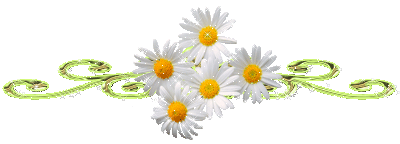 В настоящее время в МДОУ "детский сад  "Колобок"вакантных мест для приема на работу не имеетсяВакантные места для приема (перевода)Возрастная категорияГруппаКоличество свободных мест3-4 летмладшая группа24-5 летсредняя группа15-6 летстаршая группа06-7 летподготовительная к школе группа0ИтогоИтого3